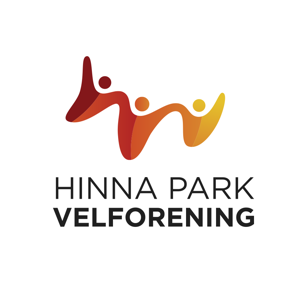 Protokoll Hinna Park velforening 2022Tid:	Mandag 25. april 2022 Kl. 18.00Sted:	Skråtårnet Hinna Park.Konstituering av årsmøte:Registrering av medlemmer med stemmerett.Vedtak: Det er registrert…… Stemmeberettigede.Valg av møtesekretær.Vedtak: Gunnar Nygård er årsmøte sekretær.Valg av møteleder. Vedtak: Harald Krohn Pettersen er møteleder.Valg av 2 for godkjenning av protokoll (signering).Vedtak Marianne Andersland og Unni Hegrenes sammen med styreleder godkjenner protokollen for årsmøte.Godkjenning av innkalling og saksliste for møtet  Vedtak: Styrets innkalling til årsmøte m/saksliste godkjennes.www.hinnapark-velforening.noSaker til behandling:Styrets årsmelding 2021. -Det må nevnes her at styret måtte utsette to planlagte medlemsmøter på grunn av Korona utbruddet.Styrets forslag: Styrets årsmelding for 2021 tas til orienteringVedtak: enstemmig. Som foreslått av styret.Handlingsplan 2022.Saksopplysninger: Styrets forslag til handlingsplan -styrets leder redegjør.Styrets forslag: Styrets forslag til handlingsplan for 2022 tas til orientering.Vedtak: enstemmig. Som foreslått av styret.Årsregnskap 2021. Saksopplysninger: Regnskapet -kasserer redegjør.Styrets forslag: Regnskapet som fremlagt april 2022 godkjennes.Vedtak: enstemmig. Som foreslått av styret.Budsjett 2022.Saksopplysninger: Styrets forslag til budsjett for 2022.Styrets forslag: styrets forslag til driftsbudsjett for 2022 godkjennes.Vedtak: enstemmig. Som foreslått av styret.Medlemskontingent 2022.Styrets forslag: Medlemskontingenten for 2022 blir uendret.Vedtak: enstemmig. Som foreslått av styret.Endring av vedtekter – krever to tredjedels flertall - vedlegg 			Styrets forslag: Årsmøte vedtar at vedtektene står uendret.Saker sendt styret innenfor fristen:Ingen innkomne saker. På Årsmøte ble det bestemt at styret i HPV skal jobbe for at flere sameier kan gå sammen om kjøp av tjenester. Styret i HPV kaller inn Styrelederne i de forskjellige sameiene til et samarbeidsmøte (Sameier forum) hvor vi diskuterer felles løsninger av uteområdene og kjøp av tjenester.8.	Valg av styreleder, styremedlemmer og varamedlemmer for hhv. 2 og 1 år.Saksvedlegg: Valgkomiteens innstilling.Styrets forslag: Valgkomiteens forslag vedtas. Varamedlemmenes rekkefølge gjelder som opplistet.Vedtak: enstemmig: som foreslått av valgkomiteen.Dette gir følgende sammensetning av styret:Styreleder:			Harald Krohn Pettersen	Gjenvalgt for 2 år.	Nestleder/økonomileder:	Gunnar Nygård		Ikke på valg		Styremedlem:			Cathrine Foyn Austdal	Gjenvalgt for 2 år	Varamedlem:			Geir Undem			Valgt for 1 år			Varamedlem:			Kari Erichsen			Valgt for 1 år9.	Valg av 3 medlemmer til valgkomite for 2 år.Saksopplysninger: Dagens valgkomite er ikke på valgPer Gundersen 
Torleif Gram 
Unni Hegrenes ooOooProtokollen godkjennes av styreleder sammen med de valgte signaturer. Møtet ble hevet.Underskrifter:------------------------------	  	-----------------------------	  	---------------------------Harald Krohn-Pettersen		Marianne Andersland			Unni HegrenesVedlegg:1. Navneliste over møtedeltakerne.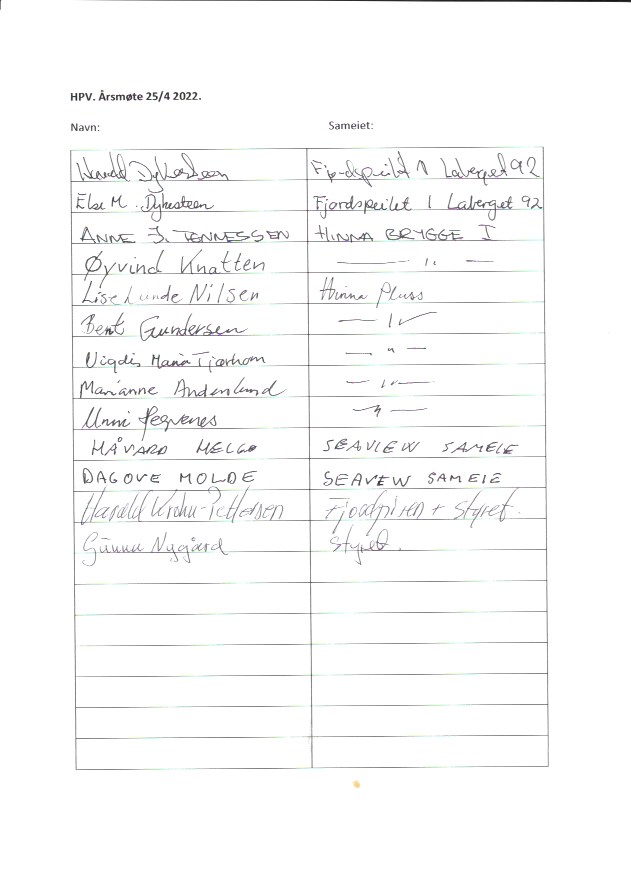 